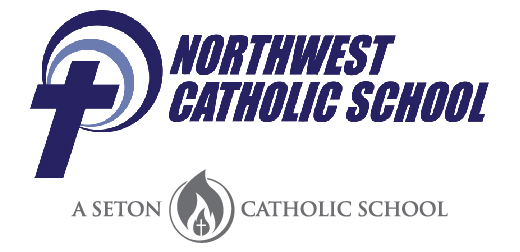 Uniform Policy/Dress Code2017-2018Students at Northwest Catholic School are expected to wear a uniform. We believe that what a person wears does both influence and reflect school behavior and learning. School is a child’s place of business; their business is learning; and uniforms help create a businesslike atmosphere that says our emphasis is on learning.The following guidelines are established to clarify the minimal expectations for students’ attire. The descriptions are intended to assist in minimizing distractions and time spent “enforcing” dress code policies. Concern for students’ safety shall be a consideration in determining appropriateness of attire. Students’ attire should reflect a sense of respect for themselves and those around them.As parents make choices to accommodate the individual needs of students, it is necessary to keep in mind the purpose of the uniform policy. Clothing should be modest, neat, clean, and in good shape and of appropriate size and length. Clothes should be comfortable and appropriate for the day’s weather. It is advised that all articles of clothing be clearly labelled with the child’s first and last name.Dress and appearance are the responsibility of the parents/guardians and students. The uniform policy is in effect every day and includes field trips, unless otherwise stated by the teacher or administration. Parents will be informed through school correspondence of the dates of any special dress days.Skin-tight clothing, too low of necklines, shirts that ar unbuttoned, underwear that is visible, and dresses/skirts that are more than 4 inches above the knee are prohibited. Any student who is not in compliance with the dress code, will have their parent/guardian contacted. The parent/guardian will be asked to bring appropriate uniform clothing to school. Repeated violations of the dress code will bring additional disciplinary action. Uniform PolicyNon-Uniform DaysPeriodically throughout the school year, students will be permitted to be out of uniform. When out of uniform, it is important that students continue to practice making appropriate clothing choices. Therefore, clothing should be modest, neat, clean and in good shape and of appropriate size and length. Offensive pictures and messages on shirts, shorts, or other articles of clothing are not acceptable. Clothes should be comfortable and appropriate for the day’s weather. Shirts/ Sweaters/ Sweatshirts: Tank tops, halter tops, tube tops, spaghetti straps, bare middrifts and muscle shirts are not permitted. Sweatshirts with hoods or strings are not permitted. Shorts and Skirts: Shorts and skirts may be worn provided the length extends past the student’s fingertips when arms are relaxed at their sides. Torn off pants, shorts and skirts, spandex biking shorts or volleyball shorts are not acceptable. Pants: Pants should be of a looser fit and worn at the waist. Clean, non-baggy blue jeans may be worn. Jeans with cuts or tears are not appropriate.Athletic Attire: Athletic suits or athletic pants are allowed as long as they meet the criteria above. Footwear: Shoes must have backs to fit securely and have a hard sole; they must be safe and practical for playground.No sandals, open toe or backless shoes, including Crocs and Healys, are allowed in the school building even on out of uniform days. Tall boots and ankle boots/ fashion boots with hard soles will be permitted on out of uniform days as part of an outfit. Soft boots such as Uggs are not allowed in school but may be worn outside for warmth. Socks are to be worn at all times. It is the tradition at Northwest Catholic School that students may be out of uniform on the day of their birthday. Students that celebrate their birthday over the weekend, or who have summer birthdays, may choose a Friday to celebrate their birthday by being out of uniform. It is suggested that the classroom teacher be informed prior to arriving at school out of uniform. Determination of Appropriateness: If a school leader deems a student’s attire is not appropriate for school, the school leader may:  Give the student a warningPhone the parent/guardianIssue a Correction Notice/ detention If the attire is deemed a distraction or a hazard, a parent will be asked to bring proper clothing to school and the child may not be allowed to attend class until he/she is dressed appropriately. This procedure will also be used for subsequent infraction after a warning is issued.ItemColorTypeShirtRedNavy/Dark BlueWhiteMust be a solid color.Shirt with a collar; turtleneck shirt; blouse with a plain collar; oxford style button down; long or short sleeves. No monograms, insignia, or logo other than that of NWCS are allowed. All shirts must fit appropriately. Undershirts, if worn, are to be solid white, red, navy blue, or black with no graphics. Students in grades 5-8 must have their shirts tucked in at all times.Sweaters, vests, sweatshirts, fleece jacketsRedNavy/Dark BlueWhiteMust be a solid color.Cardigan or long-sleeve pullover sweaters; sleeveless fleece vests; sweatshirts; fleece jackets. No hoods or strings. Sweaters with hoods are permitted; however, the hoods should not be be worn inside the school or church buildings.Team sweatshirts are not permitted but may be worn on spirit wear days.Pants – boys and girls.Navy BlueMust be a solid color.Cotton, twill, or corduroy. Pants must be fastened securely at the waist. If pants cannot be worn securely at the waist, a belt must be worn.The following are NOT allowed: cargo pants, jeans, jegging or tight fitting pantsStudents in grades  K4 - 4 may wear leggings as pants. Students in grades 5-8 may NOT wear leggings as pants.Shorts -- boys and girlsNavy BlueMust be a solid color.Cotton twill walking or dress short. Short must be fastened securely at the waist. If shorts cannot be worn securely at the waist, a belt must be wornThe following are NOT allowed: cargo shorts, jeans, jegging or tight fitting shortsLength should extend past the fingertips when arms are relaxed at the side.Girls should wear shorts of any style under their uniform skirts/ jumpers provided they cannot be seen below the hem.Jumpers/Skirts/SkortsNavy BlueMust be a solid color.K4 - 4th grade girls may wear solid navy blue uniform style jumpers. K4 - 8th grade girls may wear solid navy blue uniform style skirts or skorts.Length should extend past the fingertips when arms are relaxed at the side. All jumpers, skirts, skorts should be worn at the waist. They may NOT be rolled at the waist.Shorts or uniform leggings should be worn under skirts or jumpers at all times.LeggingsRedNavy/Dark BlueWhiteBlackMust be a solid color.Girls are allowed to wear leggings that fit tightly to the legs under their skirts, skorts, or jumpers. Leggings that are loose fitting, have “boot cut”, or otherwise do not fit tightly against the legs are not allowed. Any leggings containing holes are not allowed. Leggings must cover the ankle bone.Socks/TightsRedNavy/Dark BlueWhiteBlackMust be a solid color.Socks or tights are required at all times.Girls in grades K4-4 may wear decorative tights.ShoesShoes must have backs to fit securely; must be safe and practical for playground wear.Sandals, flip-flops, crocs, open toe, Healys, or backless shoes are allowed.Boots of any kind (fashion, work, or snow) are NOT to be worn with the uniform. Students may change into boots to go outside.BeltsSolid colorsPreferably navy, brown or blackBelts are not required; however, if pants/shorts cannot be worn securely at the waist, a belt must be worn.cannot be worn securely at the waist, a belt must be worn.HairHair Accessories/HatsOnly Natural hair color is allowed. Hair accessories should not be distracting or inappropriate. Mustaches, beards, and goatee are not acceptable.Hat, caps, hoods, bandanas, do-rags, etc, are to be removed when entering the building.Make-up/NailsMakeup and artificial nails are not allowed.This rule includes mascara, eye-shadow, lipstick, rouge, body glitter, eyeliner, and tattoos.Nails should be kept short and clean.This rule includes mascara, eye-shadow, lipstick, rouge, body glitter, eyeliner, and tattoos.Lip gloss/chapstick must be stored in backpacks or pencil case.Piercings/TattoosBody piercing, tattoos or body drawings are not allowed.JewelryNo Jewelry should be worn in school. This includes necklaces, rings, bracelets. and anklets. Exceptions may be made for religious jewelry. Faculty/Administration must approve any exception regarding religious jewelry.Students may wear one watch.For safety reasons, students may only wear stud earrings. No hoop or dangling earrings of any size are allowed at school.